T.CARDAHAN VALİLİĞİTOKİ MEHMET AKİF ERSOY İLKOKULU MÜDÜRLÜĞÜTOKİ MEHMET AKİF ERSOY İLKOKULU2019-2023 STRATEJİK PLANI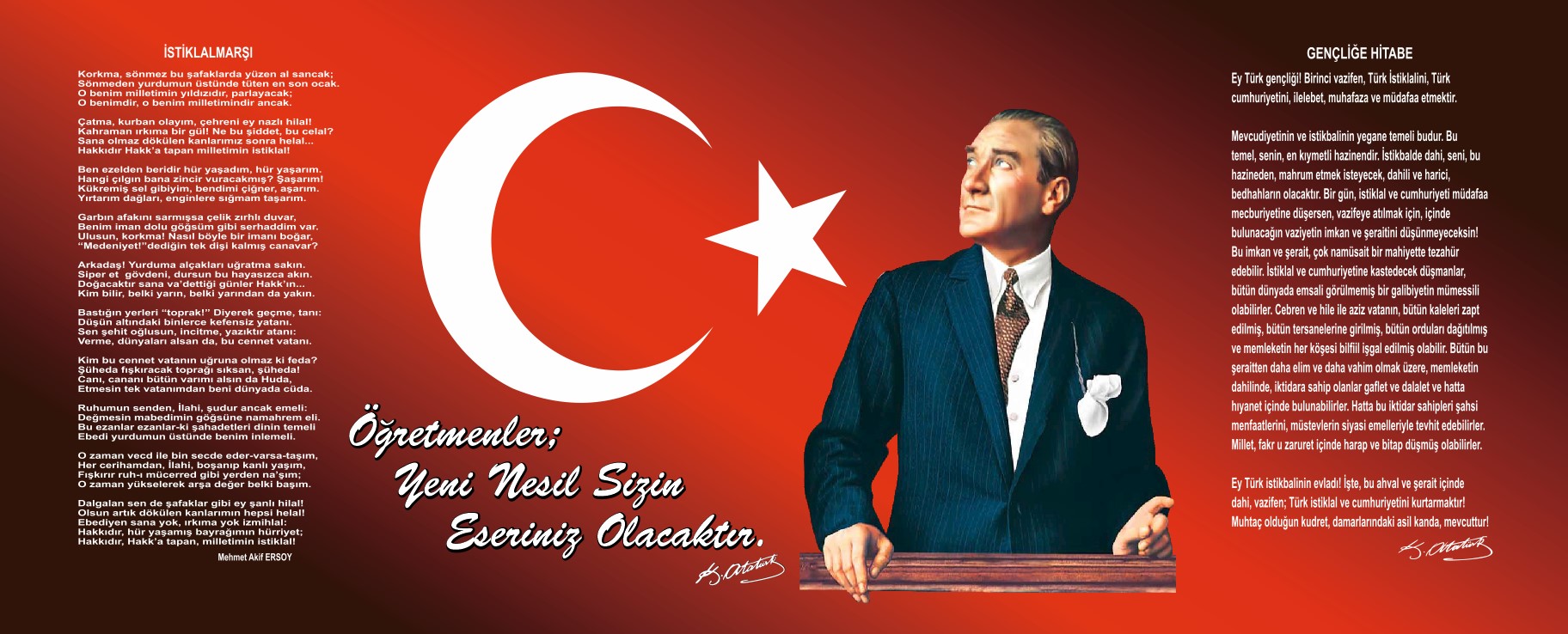  Sunuş:   		Bugün yönetim biliminin söylediği üzere en küçüğünden en büyüğüne tüm kurumlar amaçlarına ulaşmak için planlama yapmak zorundadır. 21. Yüzyıl; çevre şartlarının hızla değiştiği, esnek, uzun vadeli ve dış çevredeki değişimi temel alan planlamayı zorunlu kılan bir dönemdir. İşte bu planlama şekli günümüzde “stratejik planlama” olarak adlandırılmaktadır. Ülkemizde yönetimler, tüm devlet kurumlarında da stratejik planlamanın zorunlu olduğunu anlamışlar ve bu konuda yasal düzenlemeler yapmışlardır. 5018 sayılı Kamu Mali Yönetim ve Kontrol Kanunu ile tüm kamu kurum ve kuruluşlarının Stratejik Planlama yapması yasal zorunluluk haline getirilmiştir. Stratejik plan hedeflere göre yönetim tarzının oturmasını sağlayacaktır.       		Bizim bu vizyonumuzda belirttiğimiz hususlarda okulumuzun geleceğe dönük ne gibi kazanımlar elde edebileceğini, nelere dikkat etmemiz gerektiğini, neleri devam ettirip, neleri düzeltmemiz gerektiği konusunda bizim 5 yıllık geleceğimizi öngörmek açısından yaptığımız bir çalışmadır. Bu belge neticesinde, umarım devletimize faydalı, milletimize bağlı bireyler yetiştirmeye devam edeceğiz.                                                                                                                                                                                                                                                                                  Nesrin YÖRÜKOĞLU                                                                                                                                                                                                                                                                                       Okul MüdürüİçindekilerSunuş	.4İçindekiler	5BÖLÜM I: GİRİŞ ve PLAN HAZIRLIK SÜRECİ	6BÖLÜM II: DURUM ANALİZİ	6Okulun Kısa Tanıtımı 	7Okulun Mevcut Durumu: Temel İstatistikler	7PAYDAŞ ANALİZİ	7GZFT (Güçlü, Zayıf, Fırsat, Tehdit) Analizi	13Gelişim ve Sorun Alanları	16BÖLÜM III: MİSYON, VİZYON VE TEMEL DEĞERLER	28MİSYONUMUZ 	28VİZYONUMUZ 	28TEMEL DEĞERLERİMİZ 	29BÖLÜM IV: AMAÇ, HEDEF VE EYLEMLER	30TEMA I: EĞİTİM VE ÖĞRETİME ERİŞİM	30TEMA II: EĞİTİM VE ÖĞRETİMDE KALİTENİN ARTIRILMASI	33TEMA III: KURUMSAL KAPASİTE	38V. BÖLÜM: MALİYETLENDİRME	40EKLER:	41BÖLÜM I: GİRİŞ ve PLAN HAZIRLIK SÜRECİ2019-2023 dönemi stratejik plan hazırlanması süreci Üst Kurul ve Stratejik Plan Ekibinin oluşturulması ile başlamıştır. Ekip tarafından oluşturulan çalışma takvimi kapsamında ilk aşamada durum analizi çalışmaları yapılmış ve durum analizi aşamasında paydaşlarımızın plan sürecine aktif katılımını sağlamak üzere paydaş anketi, toplantı ve görüşmeler yapılmıştır. Durum analizinin ardından geleceğe yönelim bölümüne geçilerek okulumuzun amaç, hedef, gösterge ve eylemleri belirlenmiştir. Çalışmaları yürüten ekip ve kurul bilgileri altta verilmiştir.STRATEJİK PLAN ÜST KURULUBÖLÜM II: DURUM ANALİZİDurum analizi bölümünde okulumuzun mevcut durumu ortaya konularak neredeyiz sorusuna yanıt bulunmaya çalışılmıştır. Bu kapsamda okulumuzun kısa tanıtımı, okul künyesi ve temel istatistikleri, paydaş analizi ve görüşleri ile okulumuzun Güçlü Zayıf Fırsat ve Tehditlerinin (GZFT) ele alındığı analize yer verilmiştir.Okulun Kısa Tanıtımı    	Toki Mehmet Akif Ersoy İlkokulu/ Ortaokulu eğitim öğretime 2012-2013 Eğitim-Öğretim yılında başlamıştır. Okulumuza, okulumuzun çevresinde oturan ailelerin çocuklarının yanında 9 adet köyden 200 öğrenci taşımalı eğitim kapsamında gelerek eğitim –öğretim görmektedir.   	Okulumuz, eğitim-öğretime başladığı günden bugüne kadar birçok öğrencimizi hedeflediği liselere gitmeleri konusunda başarılı çalışmalar yürütmüştür. Öğrencilerimiz il dışında veya ilimizde bulunan fen lisesine sınav puanı ile yerleşmişlerdir.   	Okulumuzun bahçesi de eğitime oldukça elverişlidir. Öğrenciler ders dışı zamanlarında bahçede eğlenceli vakit geçirmektedirler. Spor Toto tarafından okulumuzun bahçesinde yapılan kapalı halı saha hem okulumuzun öğrencilerinin hem de çevremizdeki imkanları kısıtlı vatandaşlarımızın spor yapmaları için kullanılmaktadır.Okulun Mevcut Durumu: Temel İstatistiklerOkul KünyesiOkulumuzun temel girdilerine ilişkin bilgiler altta yer alan okul künyesine ilişkin tabloda yer almaktadır.Temel Bilgiler Tablosu- Okul Künyesi Çalışan BilgileriOkulumuzun çalışanlarına ilişkin bilgiler altta yer alan tabloda belirtilmiştir.Çalışan Bilgileri                              Okulumuz Bina ve AlanlarıOkulumuzun binası ile açık ve kapalı alanlarına ilişkin temel bilgiler altta yer almaktadır.Okul Yerleşkesine İlişkin Bilgiler Sınıf ve Öğrenci Bilgileri	Okulumuzda yer alan sınıfların öğrenci sayıları alttaki tabloda verilmiştir.Donanım ve Teknolojik KaynaklarımızTeknolojik kaynaklar başta olmak üzere okulumuzda bulunan çalışır durumdaki donanım malzemesine ilişkin bilgiye alttaki tabloda yer verilmiştir.Teknolojik Kaynaklar TablosuGelir ve Gider BilgisiOkulumuzun genel bütçe ödenekleri, okul aile birliği gelirleri ve diğer katkılarda dâhil olmak üzere gelir ve giderlerine ilişkin son iki yıl gerçekleşme bilgileri alttaki tabloda verilmiştir.PAYDAŞ ANALİZİKurumumuzun temel paydaşları öğrenci, veli ve öğretmen olmakla birlikte eğitimin dışsal etkisi nedeniyle okul çevresinde etkileşim içinde olunan geniş bir paydaş kitlesi bulunmaktadır. Paydaşlarımızın görüşleri anket, toplantı, dilek ve istek kutuları, elektronik ortamda iletilen önerilerde dâhil olmak üzere çeşitli yöntemlerle sürekli olarak alınmaktadır.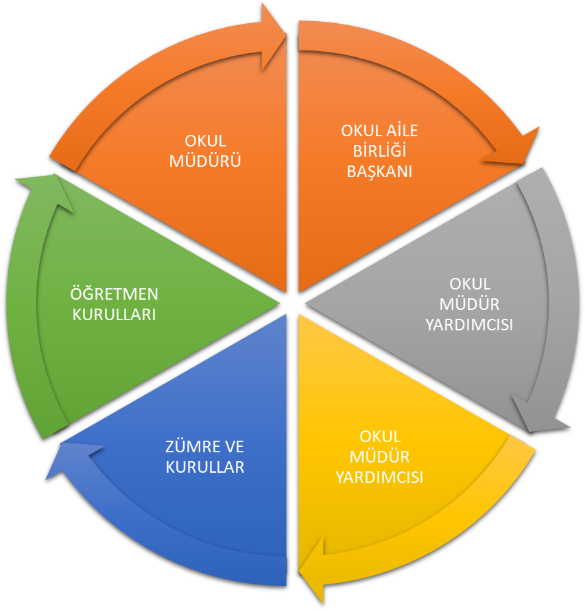 Paydaş anketlerine ilişkin ortaya çıkan temel sonuçlara altta yer verilmiştir  : Olumlu Yönlerimiz:Öğretmenlerimizle ihtiyaç duyduğumuzda rahatlıkla görüşebilmekteyizOkul müdürü ve idarecilerle ihtiyaç duyduğumuzda rahatlıkla görüşebilmekteyizOkulda bizimle ilgili alınan kararlarda görüşlerimiz alınmaktadır.Öğretmenlerimiz yeniliğe açık olarak derslerin işlenişinde çeşitli yöntemler kullanmaktadır.Okulumuzun temizliği.Olumsuz Yönlerimiz:Yoktur.Öğretmen Anketi Sonuçları:Olumlu Yönlerimiz: Okulumuzda alınan kararlar çalışanların katılımıyla alınırKurumdaki tüm duyurular çalışanlara zamanında iletilir ve her türlü ödüllendirmede adil olma, tarafsızlık ve objektiflik sağlanırKendimi okulun değerli bir üyesi olarak görüyorumÇalıştığım okul bana kendimi geliştirme imkanı tanımaktadırOkul teknik ve araç gereç yönünden yeterli teknik donanıma sahiptir.Okulda çalışanlara yönelik sosyal ve kültürel faaliyetler düzenlenir.Okulda öğretmenler arasında ayrım yapılmamaktadır.Yöneticilerimiz yaratıcı ve yenilikçi düşüncelerin üretilmesini teşvik etmektedirYöneticiler okul vizyonunu, stratejilerini, iyileştirmeye açık alanlarını çalışanlarıyla paylaşırOkulumuzda sadece öğretmenlerin kullanımına tahsis edilmiş yerler yeterlidir.Olumsuz Yönlerimiz:YOK.Veli Anketi Sonuçları:Olumlu Yönlerimiz:İhtiyaç duyduğumuzda idare ile rahatlıkla görüşebilmekteyiz.Duyuruları zamanında öğrenmekteyizİstek ve dileklerimiz dikkate alınmaktadır.Öğretmenlerimiz yeniliğe açık olarak derslerin işlenişinde çeşitli yöntem ve teknikler kullanmaktadırlar.Çocuklarımızın okulu sevdiğini düşünüyorumOlumsuz Yönlerimiz:Yoktur.GZFT (Güçlü, Zayıf, Fırsat, Tehdit) Analizi Okulumuzun temel istatistiklerinde verilen okul künyesi, çalışan bilgileri, bina bilgileri, teknolojik kaynak bilgileri ve gelir gider bilgileri ile paydaş anketleri sonucunda ortaya çıkan sorun ve gelişime açık alanlar iç ve dış faktör olarak değerlendirilerek GZFT tablosunda belirtilmiştir. Dolayısıyla olguyu belirten istatistikler ile algıyı ölçen anketlerden çıkan sonuçlar tek bir analizde birleştirilmiştir.Kurumun güçlü ve zayıf yönleri donanım, malzeme, çalışan, iş yapma becerisi, kurumsal iletişim gibi çok çeşitli alanlarda kendisinden kaynaklı olan güçlülükleri ve zayıflıkları ifade etmektedir ve ayrımda temel olarak okul müdürü/müdürlüğü kapsamından bakılarak iç faktör ve dış faktör ayrımı yapılmıştır. İçsel Faktörler Güçlü YönlerZayıf YönlerDışsal Faktörler POLİTİK FAKTÖRLEREKONOMİK FAKTÖRLERSOSYAL FAKTÖRLERTEKNOLOJİK FAKTÖRLERETİK/YASAL KURALLAREKOLOJİK FAKTÖRLERFIRSATLARTEHDİTLERGelişim ve Sorun AlanlarıGelişim ve sorun alanları analizi ile GZFT analizi sonucunda ortaya çıkan sonuçların planın geleceğe yönelim bölümü ile ilişkilendirilmesi ve buradan hareketle hedef, gösterge ve eylemlerin belirlenmesi sağlanmaktadır. Gelişim ve sorun alanları ayrımında eğitim ve öğretim faaliyetlerine ilişkin üç temel tema olan Eğitime Erişim, Eğitimde Kalite ve kurumsal Kapasite kullanılmıştır. Eğitime erişim, öğrencinin eğitim faaliyetine erişmesi ve tamamlamasına ilişkin süreçleri; Eğitimde kalite, öğrencinin akademik başarısı, sosyal ve bilişsel gelişimi ve istihdamı da dâhil olmak üzere eğitim ve öğretim sürecinin hayata hazırlama evresini; Kurumsal kapasite ise kurumsal yapı, kurum kültürü, donanım, bina gibi eğitim ve öğretim sürecine destek mahiyetinde olan kapasiteyi belirtmektedir.A-Eğitim ve Öğretime Erişim Gelişim/Sorun AlanlarıOkul öncesi eğitimde okullaşmaZorunlu eğitimden erken ayrılmaTaşımalı eğitimTemel eğitimden ortaöğretime geçişKız çocukları başta olmak üzere özel politika gerektiren grupların eğitime erişimiÖzel eğitime ihtiyaç duyan bireylerin uygun eğitime erişimiHayat boyu öğrenmeye katılımHayat boyu öğrenmenin tanıtımıB-Eğitim ve Öğretimde Kalite Gelişim/Sorun AlanlarıEğitim öğretim sürecinde sanatsal, sportif ve kültürel faaliyetler Okuma kültürüOkul sağlığı ve hijyenZararlı alışkanlıklarÖğretmenlere yönelik hizmetiçi eğitimlerOkul Yöneticilerinin derse girme, ders denetleme yetkisi Eğitimde bilgi ve iletişim teknolojilerinin kullanımı Örgün ve yaygın eğitimi destekleme ve yetiştirme kurslarıTemel dersler önceliğinde ulusal ve uluslararası sınavlarda öğrenci başarı durumuTemel eğitimden ortaöğretime geçiş sistemiSınav odaklı sistem ve sınav kaygısıEğitsel değerlendirme ve tanılamaEğitsel, mesleki ve kişisel rehberlik hizmetleriÖğrencilere yönelik oryantasyon faaliyetleriÜstün yetenekli öğrencilere yönelik eğitim öğretim hizmetleri başta olmak üzere özel eğitim Hayat boyu rehberlik hizmetiHayat boyu öğrenme kapsamında sunulan kursların çeşitliliği ve niteliği Açık öğretim sisteminin niteliğiİşyeri beceri eğitimi ve staj uygulamalarıÖnceki öğrenmelerin belgelendirilmesiYabancı dil yeterliliğiUluslararası hareketlilik programlarına katılımC- Kurumsal Kapasite Gelişim/Sorun AlanlarıÇalışma ortamları ile sosyal, kültürel ve sportif ortamların iş motivasyonunu sağlayacak biçimde düzenlenmesiÇalışanların ödüllendirilmesiAtama ve görevde yükselmelerde liyakat ve kariyer esasları ile performansın dikkate alınması, kariyer yönetimiHizmetiçi eğitim kalitesiYabancı dil becerileriÖğretmenlere yönelik fiziksel alan yetersizliğiOkul ve kurumların sosyal, kültürel, sanatsal ve sportif faaliyet alanlarının yetersizliğiEğitim, çalışma, konaklama ve sosyal hizmet ortamlarının kalitesinin artırılmasıDonatım eksiklerinin giderilmesiOkullardaki fiziki durumun özel eğitime gereksinim duyan öğrencilere uygunluğuİnşaat ve emlak çalışmalarının yapılmasındaki zamanlamaEğitim yapılarının depreme hazır oluşuOkul ve kurumların bütçeleme süreçlerindeki yetki ve sorumluluklarının artırılmasıÖdeneklerin öğrenci sayısı, sınıf sayısı, okul-kurumun uzaklığı vb. kriterlere göre doğrudan okul-kurumlara gönderilmesiÖdeneklerin etkin ve verimli kullanımıAlternatif finansman kaynaklarının geliştirilmesiUluslararası Fonların etkin kullanımıOkul-Aile Birlikleriİş ve işlemlerin zamanında yapılarak kamu zararı oluşturulmamasıKamulaştırılmaların zamanda yapılmasıKurumsal aidiyet duygusunun geliştirilmemesiMevzuatın sık değişmesiKurumsallık düzeyinin yükseltilmesiKurumlarda stratejik yönetim anlayışının bütün unsurlarıyla hayata geçirilmemiş olmasıStratejik planların uygulanabilmesi için kurumlarda üst düzey sahiplenmenin yetersiz olmasıMüdürlük iç ve dış paydaşları ile etkin ve sürekli iletişim sağlanamamasıBasın ve yayın faaliyetleri.Mevcut arşivlerin tasnif edilerek kullanıma uygun hale getirilmesiİstatistik ve bilgi teminiHizmetlerin elektronik ortamda sunumuBilgiye erişim imkânlarının ve hızının artırılmasıTeknolojik altyapı eksikliklerinin giderilmesiElektronik içeriğin geliştirilmesi ve kontrolüProjelerin amaç-sonuç ilişkisinde yaşanan sıkıntılarİş güvenliği ve sivil savunmaDiğer kurum ve kuruluşlarla işbirliğiİş süreçlerinin çıkarılamamasıYetki devrinin alt kullanıcılara yeterince verilememesiKamu Hizmet Standartlarının gözden geçirilerek yeniden düzenlenmesi Bürokrasinin azaltılmasıDenetim anlayışından rehberlik anlayışına geçilememesi Bütünsel bir izleme-değerlendirme sisteminin kurulmasıBÖLÜM III: MİSYON, VİZYON VE TEMEL DEĞERLEROkul Müdürlüğümüzün misyon, vizyon, temel ilke ve değerlerinin oluşturulması kapsamında öğretmenlerimiz, öğrencilerimiz, velilerimiz, çalışanlarımız ve diğer paydaşlarımızdan alınan görüşler, sonucunda stratejik plan hazırlama ekibi tarafından oluşturulan misyon, vizyon, temel değerler; Okulumuz üst kurulana sunulmuş ve üst kurul tarafından onaylanmıştır.MİSYONUMUZ   Bizler; idareci, öğretmenler ve okul personelleri, bir bütün olarak, gerekli saygı ve sevgi çerçevesinde, öğrencilerimizin öğrenmeleri, bilgili, başarılı, kendine güvenen bir birey olarak yetişmeleri, 21. yüzyılda çağdaş yaşamın gereklerini yerine getirebilecek beceriler kazanmaları için hiç durmadan çalışacağız. VİZYONUMUZ    Öğrenciye, Atatürk İlke ve İnkılâplarına, T.C.Anayasasına ve Türk demokrasinin ilke ve yöntemlerine uygun, haklarını kullanabilme, görevlerini yapabilme ve sorumluluklarına yüklenebilme bilincini ve yeteneğini kazandırabilmesini sağlamak. Öğrenciyi, toplum içinde rollerini yapan, başkaları ile iyi ilişkiler kuran, işbirliği içinde çalışabilen, çevresinde edilgen olduğu kadar etken uyum sağlayabilen iyi ve mutlu bir vatandaş olarak yetiştirmek. Öğrenciye, kişisel, toplumsal sorunları tanımak ve sorunlara bilimsel yaklaşımlarla çözüm arama alışkanlığı kazandırmak. Öğrencinin, mesleki ilgi ve yeteneklerini açıklık kazanmasını sağlama, gelecekteki mesleğini seçmesini kolaylaştırmak. TEMEL DEĞERLERİMİZ 1) Önce İnsan,2) Karşılıklı güven ve dürüstlük,3) Sabırlı, hoşgörülü ve kararlılık,4) Adaletli performans değerlendirme,5) Kendisiyle ve çevresiyle barışık olma,6) Yetkinlik, üretkenlik ve girişimcilik ruhuna sahip olmak,7) Doğa ve çevreyi koruma bilinci,8) Sorumluluk duygusu ve kendine güven bilincini kazandırma.BÖLÜM IV: AMAÇ, HEDEF VE EYLEMLERTEMA I: EĞİTİM VE ÖĞRETİME ERİŞİMEğitim ve öğretime erişim okullaşma ve okul terki, devam ve devamsızlık, okula uyum ve oryantasyon, özel eğitime ihtiyaç duyan bireylerin eğitime erişimi, yabancı öğrencilerin eğitime erişimi ve hayatboyu öğrenme kapsamında yürütülen faaliyetlerin ele alındığı temadır.Stratejik Amaç 1: Bütün bireylerin eğitim ve öğretime adil şartlar altında erişmesini sağlamak.Stratejik Hedef 1.1.  Plan dönemi sonuna kadar dezavantajlı gruplar başta olmak üzere, eğitim ve öğretimin her tür ve kademesinde katılım ve tamamlama oranlarını artırmak.Performans Göstergeleri 1.1 Okulumuzda örgün ve yaygın eğitimin her kademesinde başta dezavantajlı bireyler olmak üzere, tüm bireylerin eğitim ve öğretime etkin katılımının artırılması planlanmaktadır. Bu nedenle eğitim ve öğretime katılımın artırılması ve tüm bireylere adil şartlarda sunulması hedeflenmektedir.Kız çocuklarının okullaşma oranlarına bakıldığında ilkokul ve ortaokulda %100 ile istenen düzeydedir.Bu hedefin gerçekleşmesi ile örgün öğretimin her kademesinde okullaşma oranlarının ve hayat boyu öğrenmeye katılımın artması, devamsızlığın ve okul terklerinin azalması, özellikle kız öğrenciler ve engelliler olmak üzere özel politika gerektiren grupların eğitime erişim olanaklarının artması, özel öğretim kurumlarının payının artması hedeflenmektedir.EylemlerTEMA II: EĞİTİM VE ÖĞRETİMDE KALİTENİN ARTIRILMASIEğitim ve öğretimde kalitenin artırılması başlığı esas olarak eğitim ve öğretim faaliyetinin hayata hazırlama işlevinde yapılacak çalışmaları kapsamaktadır. Bu tema altında akademik başarı, sınav kaygıları, sınıfta kalma, ders başarıları ve kazanımları, disiplin sorunları, öğrencilerin bilimsel, sanatsal, kültürel ve sportif faaliyetleri ile istihdam ve meslek edindirmeye yönelik rehberlik ve diğer mesleki faaliyetler yer almaktadır. Stratejik Amaç 2: Bütün bireylere ulusal ve uluslararası ölçütlerde bilgi, beceri, tutum ve davranışın kazandırılması ile girişimci, yenilikçi, yaratıcı, dil becerileri yüksek, iletişime ve öğrenmeye açık, öz güven ve sorumluluk sahibi sağlıklı ve mutlu bireylerin yetişmesine imkân sağlamakStratejik Hedef 2.1.  Bütün bireylerin bedensel, ruhsal ve zihinsel gelişimlerine yönelik faaliyetlere katılım oranını ve öğrencilerin akademik başarı düzeylerini artırmak.Performans Göstergeleri 2.1Özel eğitime muhtaç ve üstün yetenekli öğrencilerin yetiştirilmesi için etkili tanılama ve kaliteli bir eğitim ile bireylerin potansiyellerini açığa çıkarılmasına ortam sağlayarak bedensel, ruhsal ve zihinsel gelişimlerini desteklemek hedeflenmiştir.Koruyucu sağlık hizmetleri, ilk yardım bilinci, sağlıklı beslenme ve kitap okuma alışkanlığı kazandırılması ile ilgili çalışmalar hedeflenmektedir.Tüm engel grubundaki çocuklardan durumu uygun olanlar; okulumuzda kaynaştırma eğitimine alınmakta, özel eğitim sınıfları ve destek eğitimi yoluyla eğitim hizmetlerinden yararlandırılmaktadırlar. Ayrıca uzun süreli hasta öğrencilerimize de evde eğitim verilmektedir.Öğrencilerimizin bedensel, ruhsal ve zihinsel gelişimlerine katkı sağlamak amacıyla yerel ve ulusal düzeyde sportif, sanatsal ve kültürel faaliyetler gerçekleştirilmektedir. Ancak mevcut durumda söz konusu faaliyetlerin izlenmesine olanak sağlayacak bir yapı bulunmamaktadır.Öğrencilerin motivasyonunun sağlanmasının yanı sıra aidiyet duygusuna sahip olması eğitim ve öğretimin kalitesi için bir gösterge olarak kabul edilmektedir. Onur ve iftihar belgesi alan öğrenci oranı da bu kapsamda temel göstergelerden biri olarak ele alınmıştır. Benzer şekilde, disiplin cezalarındaki azalış da bu bağlamda ele alınmaktadır.Rehberlik Araştırma Merkezince kişisel, akademik ve mesleki rehberlik etkinlikleri yapılmaktadır. Çocuklara şiddet ve çocuk istismarını önlemeye yönelik yapılan etkinlikler ile madde bağımlılığı ve zararlı alışkanlarla mücadele konusunda faaliyetler gerçekleştirilmektedir.Eğitimin tüm kademelerindeki özel eğitim ve rehberlik hizmetlerinin etkililiği ve verimliliğinin artırılması hedeflenmektedir.Bütün bireylerin bedensel, ruhsal ve zihinsel gelişimlerine yönelik faaliyetlere katılım oranını ve öğrencilerin akademik başarı düzeylerini artırmayı hedeflemekteyiz.EylemlerStratejik Hedef 2.2.  Eğitimde yenilikçi yaklaşımları kullanarak yerel, ulusal ve uluslararası projelerle; bireylerin yeterliliğini ve uluslararası öğrenci/öğretmen hareketliliğini artırmakPerformans GöstergeleriGünümüzde yapılan çalışmaların izlenmesi-değerlendirilmesi ve geliştirilmesi için hemen her alanda araştırma yapılması, yapılan araştırma sonuçlarına uygun projeler üretilmesi ve iyileştirmeler yapılması gerekmektedir. Kurumumuzun, gelişen yeni ihtiyaçlara ve kalite beklentilerine cevap verecek bir yapıya kavuşması gerekmektedir.Eğitimde kalitenin artırılması amacıyla; Stratejik Yönetim ve Planlama, yerel, ulusal ve uluslar arası proje hazırlama ve uygulama konusunda okul/kurum yöneticilerimize eğitimler verilmekte sonuçlar izlenmekte ve değerlendirilmektedir.Yerel, ulusal ve uluslar arası projeler ile kişilere yeni beceriler kazandırılması, onların kişisel gelişimlerinin güçlendirilmesi ve istihdam olanaklarının arttırılması amaçlanıyor.TEMA III: KURUMSAL KAPASİTESTRATEJİK AMAÇ 3. Beşeri, fiziki, mali ve teknolojik yapı ile yönetim ve organizasyon yapısını iyileştirerek eğitime erişimi ve eğitimde kaliteyi artıracak etkin ve verimli işleyen bir kurumsal yapıyı tesis etmek.Stratejik Hedef 3.1: Eğitim ve öğretim hizmetlerinin etkin sunumunu sağlamak için; yönetici, öğretmen ve diğer personelin kişisel ve mesleki becerilerini geliştirmek.Performans GöstergeleriKurumumuzun görev alanına giren konularda, faaliyetlerini etkin bir şekilde yürütebilmesi ve nitelikli ürün ve hizmet üretebilmesi için güçlü bir insan kaynağına sahip olması gerekmektedir. Bu bağlamda okulumuzun beşeri altyapısının güçlendirilmesi hedeflenmektedir.2019 yılı verilerine göre okulumuzda Eğitim Öğretim Hizmetleri Sınıfında okulumuzda toplam 2 yönetici görev yapmaktadır.EylemlerV BÖLÜM: MALİYETLENDİRME2019-2023 Stratejik Planı Faaliyet/Proje Maliyetlendirme TablosuVI. BÖLÜM: İZLEME VE DEĞERLENDİRMEOkulumuz Stratejik Planı izleme ve değerlendirme çalışmalarında 5 yıllık Stratejik Planın izlenmesi ve 1 yıllık gelişim planın izlenmesi olarak ikili bir ayrıma gidilecektir. Stratejik planın izlenmesinde 6 aylık dönemlerde izleme yapılacak denetim birimleri, il ve ilçe millî eğitim müdürlüğü ve Bakanlık denetim ve kontrollerine hazır halde tutulacaktır.Yıllık planın uygulanmasında yürütme ekipleri ve eylem sorumlularıyla aylık ilerleme toplantıları yapılacaktır. Toplantıda bir önceki ayda yapılanlar ve bir sonraki ayda yapılacaklar görüşülüp karara bağlanacaktır. STRATEJİK PLAN ÜST KURULU İMZA SİRKÜSÜÜst Kurul BilgileriÜst Kurul BilgileriEkip BilgileriEkip BilgileriAdı SoyadıUnvanıAdı SoyadıUnvanıNesrin YÖRÜKOĞLUUzm.Öğr.  Okul MüdürüAyşegül AÇİCIÖğretmenEmine YUNLUMüdür YardımcısıYasemin ALTUNCU TURANÖğretmenGöksal SERTSınıf ÖğretmeniEzgi KÖKÖğretmenBedriye ŞİMŞEKSınıf ÖğretmeniHilmi ÖZDEMİROAB BaşkanıFiliz Obalı ERBUDAKSınıf ÖğretmeniMüjdat BÖLÜKGönüllü Veliİli: ARDAHANİli: ARDAHANİli: ARDAHANİli: ARDAHANİlçesi:  MERKEZİlçesi:  MERKEZİlçesi:  MERKEZİlçesi:  MERKEZAdres: İnönü Mahallesi Kongre Caddesi  No:203 Ardahan/Merkezİnönü Mahallesi Kongre Caddesi  No:203 Ardahan/Merkezİnönü Mahallesi Kongre Caddesi  No:203 Ardahan/MerkezCoğrafi Konum (link):Coğrafi Konum (link):https://www.google.com/maps/dir/41.0976256,42.6573824/Ardahan+TOK%C4%B0+Mehmet+Akif+Ersoy+Ortaokuluhttps://www.google.com/maps/dir/41.0976256,42.6573824/Ardahan+TOK%C4%B0+Mehmet+Akif+Ersoy+OrtaokuluTelefon Numarası: 047821127730478211277304782112773Faks Numarası:Faks Numarası:0478211277304782112773e- Posta Adresi:7073076@meb.k12.tr 7073076@meb.k12.tr 7073076@meb.k12.tr Web sayfası adresi:Web sayfası adresi:http://ardahanmehmetakifersoyilkokulu.meb.k12.tr/http://ardahanmehmetakifersoyilkokulu.meb.k12.tr/Kurum Kodu:707076707076707076Öğretim Şekli:Öğretim Şekli:Tam GünTam GünOkulun Hizmete Giriş Tarihi :  2012Okulun Hizmete Giriş Tarihi :  2012Okulun Hizmete Giriş Tarihi :  2012Okulun Hizmete Giriş Tarihi :  2012Toplam Çalışan Sayısı Toplam Çalışan Sayısı 1818Öğrenci Sayısı:Kız101101Öğretmen SayısıKadın77Öğrenci Sayısı:Erkek9393Öğretmen SayısıErkek44Öğrenci Sayısı:Toplam194194Öğretmen SayısıToplam1111Derslik Başına Düşen Öğrenci SayısıDerslik Başına Düşen Öğrenci SayısıDerslik Başına Düşen Öğrenci Sayısı:21Şube Başına Düşen Öğrenci SayısıŞube Başına Düşen Öğrenci SayısıŞube Başına Düşen Öğrenci Sayısı: 24Öğretmen Başına Düşen Öğrenci SayısıÖğretmen Başına Düşen Öğrenci SayısıÖğretmen Başına Düşen Öğrenci Sayısı:17Şube Başına 30’dan Fazla Öğrencisi Olan Şube SayısıŞube Başına 30’dan Fazla Öğrencisi Olan Şube SayısıŞube Başına 30’dan Fazla Öğrencisi Olan Şube Sayısı:0Öğrenci Başına Düşen Toplam Gider MiktarıÖğrenci Başına Düşen Toplam Gider MiktarıÖğrenci Başına Düşen Toplam Gider MiktarıÖğretmenlerin Kurumdaki Ortalama Görev SüresiÖğretmenlerin Kurumdaki Ortalama Görev SüresiÖğretmenlerin Kurumdaki Ortalama Görev Süresi3 YılUnvanErkekKadınToplamOkul Müdürü ve Müdür Yardımcısı021Okul Öncesi Öğretmeni000Sınıf Öğretmeni358Branş Öğretmeni011Rehber Öğretmen000İdari Personel101Yardımcı Personel112Güvenlik Personeli011Toplam Çalışan Sayıları71114Okul Bölümleri Okul Bölümleri Özel AlanlarVarYokOkul Kat Sayısı3Çok Amaçlı SalonXDerslik Sayısı8Çok Amaçlı SahaXDerslik Alanları (m2)56 m2KütüphaneXKullanılan Derslik Sayısı8Fen LaboratuvarıXŞube Sayısı8Bilgisayar LaboratuvarıXİdari Odaların Alanı (m2)100m2İş AtölyesiXÖğretmenler Odası (m2)50m2Beceri AtölyesiXOkul Oturum Alanı (m2)6231,12 m2PansiyonXOkul Bahçesi (Açık Alan)(m2)1978,88 m2MescitXOkul Kapalı Alan (m2)1489,73 m2Sanatsal, bilimsel ve sportif amaçlı toplam alan (m2)1650 m2Kantin (m2)90m2Tuvalet Sayısı13SINIFIKızErkekToplam1/A1512271/B1011212/A1310232/B1016262.Sınıf Birden Fazla Engelli (Otistik)/A Şubesi0113/A1310233/B1310234/A1510254/B121325Toplam10193194Akıllı Tahta Sayısı9TV Sayısı1Masaüstü Bilgisayar Sayısı1Yazıcı Sayısı2Taşınabilir Bilgisayar Sayısı0Fotokopi Makinası Sayısı1Projeksiyon Sayısı0İnternet Bağlantı Hızı200mbWi-fi Çoğaltıcı0YıllarGelir MiktarıGider Miktarı20175162 TL5161,16 TL20188134 TL7850,6 TLEğitim ve Öğretime ErişimEğitim ve Öğretime ErişimEğitim ve Öğretimde KaliteEğitim ve Öğretimde KaliteKurumsal KapasiteKurumsal Kapasite1.On iki yıllık zorunlu ve kademeli eğitim1.Bilgi ve iletişim teknolojilerinin eğitim ve öğretim süreçlerinde kullanılması1.Öğretmen başına düşen öğrenci sayısının istenen seviyede olması2.Hayat boyu öğrenme kapsamındaki kursların açılmış olması2.Okulumuzda yönetici ve öğretmen normlarının doluluk oranının yüksek  olması2.Okulumuzda  derslik başına düşen öğrenci sayısının standartlara uygun olması3.Bursluluk imkânları3.Okulumuzun teknolojik altyapısının yeterli olması3.Eğitim politikalarının belirlenmesinde paydaşların görüş ve önerilerinin dikkate alınması4.Özel öğretimi destekleyici teşvik mekanizmaları4.Eğitime katkı sağlayan (Değerler Eğitimi Projesi, Beslenme Dostu Okul, Beyaz Bayrak, vb.) Projelerin uygulanıyor olması4.Güçlü bilişim altyapısı ve elektronik bilgi sistemlerinin etkin kullanımı5.İl genelinde öğrencilerin erişebilecekleri her kademe ve türde eğitim kurumlarının bulunması5.Eğitimin kalitesini ve öğrencilerin sınav başarısını artırmak için yapılan ortak sınavlar5.Yeniliğe ve gelişime açık insan kaynağı6.Sınav başarılarına yönelik açılan kurslar6.Yaygın teşkilat ağı6.Öğrenci devamsızlık oranının düşük olması.7.Okulumuzda şiddet olaylarının az olmasıEğitim ve Öğretime ErişimEğitim ve Öğretime ErişimEğitim ve Öğretimde KaliteEğitim ve Öğretimde KaliteKurumsal KapasiteKurumsal Kapasite1.Öğrenci kayıt işlemlerinde adrese dayalı kayıt sisteminin etkin işletilememesi1.Okulun akademik başarısının istenilen düzeyde olmaması1.  Nitelikli Hizmet İçi Eğitim faaliyetlerinin yetersizliği2.Özel eğitim okul ve kurumlarının olmaması2.Kişisel, eğitsel ve mesleki rehberlik hizmetlerinin yetersiz olması2.  Bütçe dağıtımında objektif kriterlerin yetersizliği3.Hayat boyu öğrenme kapsamındaki faaliyetlerin tanıtımının yetersiz olması3.Etkili bir yabancı dil eğitiminin olmaması3.  Hizmet içi eğitimlerin etkinliğinin istenen düzeyde olmaması4.Zorunlu eğitimden ayrılmaların önlenmesine ilişkin etkili bir izleme ve önlemeye dönük yaptırım mekanizmasının işletilememesi4.Zararlı alışkanlıklarla mücadelede eğitimlerin yetersiz oluşu4.  Yönetici, öğretmen ve çalışanların motivasyon ve örgütsel bağlılık düzeylerinin düşük olması5.İl düzeyinde geliştirilen projelerin etkin uygulanamaması5.  Geçmiş yıllara ait veri, bilgi ve belgelere ulaşılabilmesine imkân sağlayacak bir arşivleme sisteminin bulunmaması6.  İzleme ve değerlendirme faaliyetlerinin yetersizliğiOLUMLUOLUMLUOLUMSUZOLUMSUZ*Eğitime verilen önem ve eğitim sürelerinin artması yönünde dünyada gelişen bilinç ve atılan adımlar*Her alanda uluslararası rekabette yaşanan zorluklar (Krizler vb.)*Dünyada ve ülkemizde okul öncesi eğitim ve mesleki eğitimin yaygınlaşması*Globalleşme ile birlikte gelişmiş ülke ve yüksek teknolojiye sahip kurumlarla yaşanan rekabetin olumsuz etkilerinin eğitim ve öğretime yansımaları*AB Uyum Süreci*Personel politikaları nedeni ile okul/kurumlarda yaşanan destek personel yetersizliği ve bunu telafi edebilecek hizmet alımında yaşanan kaynak sorunu*Dünyada kurumsal ve bireysel bazda sürekli gelişmeyi hedefleyen bilinç düzeyinin artması*Mevzuatta günün yaklaşım ve ihtiyaçlarına uygun gerçekleştirilen değişimler*Ülkemizde; katılımcı, planlı, gelişimci, şeffaf ve performansa dayalı stratejik yönetim” anlayışına geçme çabaları*Bakanlığımızca, eğitimde öğrenci merkezli ve yapılandırmacı eğitim yaklaşımları ile mesleki eğitimde yeterliğe dayalı modüler eğitim sistemine geçilmesi*Bakanlığımızca görevde yükselme ve kariyer basamakları vb. konulardaki geliştirilen politikalar*18 yaşından küçük herkesin (öğrencilerin) sosyal güvence kapsamına alınması*Bakanlığımızın ücretsiz ders kitabı dağıtımı uygulamasıOLUMLUOLUMLUOLUMSUZOLUMSUZ*İlimiz karasal iklimin hüküm sürdüğü ve ekonomisinin büyük oranda hayvancılık ve kısmen tarıma dayandığı bir ildir.Ağır ve uzun geçen kış şartları nedeniyle insanlarının  eğitime  bakış  açısına   olumlu yansımaları*Üretimde kullanılan teknolojiler ve piyasa şartlarındaki değişmeler nedeniyle küçük işletmelerin yok olması sonucu ailelerin yaşadığı ekonomik sorunların eğitime yansımaları*Hayvancılığa dayalı süt ve süt ürünleri,et ve et ürünleri ülke ekonomisinde önemli bir yere sahiptir.*Eğitim ve öğretimde kullanılan cihaz ve makinelerin yüksek teknolojilere sahip olması nedeniyle bakım, onarımlarının pahalı olması dolayısıyla okulların maddi yönden zorlanması*Uluslararası  trafiğe  açılan karayolu ulaşımının  her  geçen  gün gelişmekte olması*Bilim ve teknolojideki ilerlemeler nedeniyle gelişen yeni meslek ve iş alanlarından kaynaklanan sorunlar*Bal üretiminde ülkemizde önemli bir paya sahip ilimizde 1. kalite bal üretilmektedir.*Eğitimde kullanılan ders araç, gereçlerine dayalı giderlerin artması nedeniyle ailelerin ve eğitim kurumlarının bu ihtiyaçları karşılamada yetersiz kalmasıOLUMLUOLUMLUOLUMSUZOLUMSUZ* Aile  yapısına  ve ilimizin kültürel yapısına bağlı olarak  suç oranının diğer illere oranla düşük olması*Teknolojinin yaygınlaşması ile  sosyal ilişkiler azalmış ve bireyselleşme artmıştır.*İlimizin her alanda yetiştirdiği insanlarıyla ülkemizin sosyal, kültürel  ve  siyasal  yapılanmasına önemli  katkılar  sağlaması.**İlimizin farklı sosyo-kültürel yapılara sahip olmasına rağmen yaşadığı  huzurla  ulusal  bütünlüğümüzün  korunmasına  katkı sağlaması*Çocukların gelişen ve büyüyen çevreleri (kent yaşamı, e-ortam vb) dolayısı ile olumsuz ortamlardan korunmalarına yönelik rehberlik ihtiyaçlarının artması*İlimizin tarihi dokusunun zenginliği*Bireylerin gelişen kitle iletişim araçlarının olumlu katkılarının yanında, olumsuz etkilerine de maruz kalmaları*Manevi ve kültürel zenginliğe sahip bir il olması*Hayat boyu öğrenme ve meslek içi eğitim konusunda hizmet üretme ve hizmeti talep etmede yaşanan sorunlar ve isteksiz tutumlarOLUMLUOLUMLUOLUMSUZOLUMSUZ**Teknoloji kullanma bakımından Türkiye ortalamasına yakın bir konumda bulunması*Sürekli gelişen ve değişen teknolojileri takip etme zorunluluğundan doğan maddi kaynak sorunu*E-Devlet sisteminin gelişmesi*Eğitimin yerel ihtiyaçları karşılama boyutunu aşıp global bir boyut kazanması ve eğitim ortam ve süreçlerinin bu duruma uygun (yabancı dil vb.) hale getirilememesi*Bakanlığımızın e-okul internet hizmetlerinin kurumlarımızda etkin kullanımı*E-ortamın güvenliğinin tam sağlanamaması*Kitle iletişim araçlarında ve ulaşımda yeni teknolojilerin kullanılması*E-ortamdan kaynaklanan (Örneğin; Dönem ve yıl sonu işlemler dolayısı ile gerçekleşen yüklenmelere zaman zaman cevap verememesi) sorunlar*Gelişen e-ortamın yersiz, kötüye kullanımları ve yeni gelişen suçlarOLUMLUOLUMLUOLUMSUZOLUMSUZ*Uluslararası çocuk haklarına yönelik yasal düzenlemelerin, kuralların geliştirilmesi*Uluslararasında ve ülkelerde gelir dağılımı ve eğitim yönünden bölgesel farklılıklarının tam anlamıyla giderilememesi*İnsan hakları konusunda insanlığın her geçen gün olumlu yönde gelişmesi*Bütün insanların çocuklarının eğitimine yönelik duyarlılıklarının aynı oranda olmaması*Tüm insanlık nezdinde eğitimin gereğine inanç, bilinç ve duyarlılığının artması*Günümüzün ihtiyaçlarına cevap vereceği kabul edilen “Gelişimsel Rehberlik” anlayışına uygun rehberlik hizmetlerinin nicel ve nitel yönden geliştirilememesi*Eğitimde fırsat eşitliğine yönelik alınan tedbirlerin her geçen gün daha artırılması hususundaki çabalar*Eğitim çalışanları ve eğitim paydaşlarında; eğitim- öğretim, disiplin vb. alanlarda evrensel değerlerle yerel değerlerin olumlu yönde ve etkili bir şekilde harmanlanarak ortak asgari müştereklerin zihinlerde hemfikir hale getirilememesi*Eğitimi kolaylaştıran eğitim araç-gereç ve teknolojik ekipmanların ucuzlaması dolayısı ile bunlara her öğrencinin ulaşımın yaygınlaşması*Dünyadaki ticaretin bazı dillerin tekeline girmesinin eğitimden beklentide farklı amaç ve düşüncelerin gelişmesine, bununda eğitimde amaç netliğinin kaybolmasına neden olması*Eğitim çalışanlarının eğitim-donanım yönünden standartlarının artması*Psikolojik, sosyal ve hatta fiziksel şiddetin eğitim ve disiplin aracı olarak kullanılmasına son verilmesiOLUMLUOLUMLUOLUMSUZOLUMSUZ*Dünyada tüm toplumlarda artan çevre bilinci*Gelişen sanayiden kaynaklanan atığın çevreye olumsuz yansımaları*Çevre hakkında uluslararası bağlayıcı yasal düzenlemelerin yapılması*Çevre koruma amaçlı geliştirilen uluslar arası yasal düzenlemelere bazı ülkelerin onay vermemesi, gereklerini yerine getirmemesi*Çevre hakkında uluslararası duyarlılığı artırmaya yönelik STK’ların kurulması ve çalışması*Tatlı su rezervlerinin kirlenmesi*Çevreye zararlı müdahalelerin sınır tanımayan bir duyarlılıkla durdurulmaya çalışılması ve meydana gelen kazalara yönelik uluslararası yardım çabalarının gelişmesi*Doğal orman ve su kıyılarının yapılaşmasının önlenememesi*Fosil yakıt yerine doğal enerji kaynaklarına yönelik bir yönelişin tüm dünyada gelişmesi*Bitki ve hayvan yetiştirilmesinde doğaya aykırı müdahalelerin(genlerle oynama) geliştirilmesi*Fosil yakıt kullanan araçların çevreye az atık üreten ve az tüketmeleri için teknolojilerin geliştirilmesi ve bu konuda tüm dünyada Ar-Ge’ye önem verilmesi*Doğal kaynaklardan(malzemelerden) uzaklaşılarak, ya fosil yakıtların ya da doğada bulunmayan yeni maddelerin üretilmesi ve kullanımının artması*Doğal ortamların eğitim ortamlarını(okul) olumsuz etkilemesine karşı(soğuk-sıcak-yağış-ulaşım vb.) teknoloji ve tedbirlerin gelişmesi*Bazı hayvan türlerinin neslinin tükenmesi, bazı bitki türlerinin yok olmasıyla ekolojik dengelerin bölge bölge bozulmasının tüm Dünyada önlenememesi*Kaybedilen ormanlık alanlarında yeni geliştirilen teknolojilerle hızlı ağaç yetiştirilmesinin sağlanması*Tarıma uygun toprakların yoğun ve doğal olmayan müdahalelerle kullanılarak üretimi artırma çabalarının toprağı kirletmesiEğitim ve Öğretime ErişimEğitim ve Öğretime ErişimEğitim ve Öğretimde KaliteEğitim ve Öğretimde KaliteKurumsal KapasiteKurumsal Kapasite1.Eğitimin sürdürülebilir ekonomik kalkınmadaki işlevi konusunda toplumsal farkındalık1.Geniş bir paydaş kitlesinin varlığı1.Üst politika belgelerinde eğitimin öncelikli alan olarak yer alması2.Ulaşım ve erişim ağının gelişmesi2.Kaliteli eğitim ve öğretime ilişkin talebin artması2.Şehrin sosyo-ekonomik yapısı ve kültürel seviyesinin çevre illere göre ortalama değerlerde olması3.Devletin özel eğitime muhtaç öğrencilere sunduğu destek3.Gelişen teknolojilerin eğitimde kullanılabilirliğinin artması3.Merkezi yönetim bütçesinden eğitime ayrılan payın artış eğiliminde olması4.  İlimizin zengin bir tarihi ve kültürel mirasa sahip olması4.  Sektörün mesleki ve teknik eğitim konusunda iş birliğine açık olması4.  Hayırseverlerin eğitim ve öğretime katkı sağlaması5.Hayat boyu öğrenmeyi destekleyen devlet politikalarının varlığı5.Eğitimde teknoloji kullanımının artırılmasına yönelik büyük ölçekli (EBA vb.) projelerin yürütülmesi5.Sosyal medyanın geniş kitlelerce kullanılıyor olması6.Eğitim ve öğretime yönelik talebin giderek artması6.Sektörle iş birliği yapılmasına imkân veren mevzuatın bulunması6.İlimizde organize sanayide vasıflı işgücüne ihtiyaç duyulması7.İlimizde üniversitenin bulunması7.Eğitime destek sağlayan STK’ların bulunmasıEğitim ve Öğretime ErişimEğitim ve Öğretime ErişimEğitim ve Öğretimde KaliteEğitim ve Öğretimde KaliteKurumsal KapasiteKurumsal Kapasite1.Kişiler arasındaki sosyo-ekonomik eşitsizlikler1.Haftalık ders saatlerinin öğrencilerin gelişim düzeylerine uygun olmaması1.Eğitimin niteliğini artırmaya yönelik bütçenin yetersizliği2.Taşımalı eğitimin ulaşım ve mevsimsel şartlardan olumsuz etkilenmesi2.Mesleki yöneltmede öğrencilerin ilgi ve yeteneklerinin dikkate alınmaması2.İlimizin 1. Ve 2. Derece deprem bölgesinde yer alması3.Öğretmen, yönetici ve ailelerin özel eğitim konusunda yeterli bilgiye ve duyarlılığa sahip olmaması3.Beceri eğitimi için nitelikli ve istekli işletme yetersizliği3.Öğretmenlerin bazı bölgelerde daha uzun süreli çalışmasını sağlayacak teşvik edici mekanizmaların geliştirilmemiş olması4.Öğrenci ve ailelerin meslekler ve iş hayatıyla ilgili yeterli bilgiye sahip olmaması4.Eğitime sınav odaklı yaklaşım ve sınav kaygısı4.Yönetici, öğretmen ve diğer eğitim çalışanlarının kişisel ve mesleki gelişimlerine yönelik merkezi hizmet içi eğitim faaliyetlerinin yetersiz olması5.Bazı okul türlerine yönelik olumsuz toplumsal algı5.Bireylerde oluşan teknoloji bağımlılığı ve medyanın olumsuz etkileri5.Mevzuatın açık, anlaşılır ve ihtiyaca uygun hazırlanmaması nedeniyle güncelleme ihtiyacının sıklıkla ortaya çıkması6.Nüfus hareketleri ve kentleşmede yaşanan hızlı değişim6.İnternet ortamında oluşan bilgi kirliliği, doğru ve güvenilir bilgiyi ayırt etme güçlüğü6.Eğitim politikalarında çok sık değişiklik yapılması ve eğitim sistemindeki düzenlemelere ilişkin pilot uygulamaların yetersizliği7.Özel sektörün eğitim yatırımlarının yeterli düzeyde olmaması7.Toplumda kitap okuma, spor yapma, sanatsal ve kültürel faaliyetlerde bulunma alışkanlığının yetersiz olması7.Eğitim ve öğretimin finansmanında yerel yönetimlerin katkısının yetersiz olması8.İşgücü piyasasının yeterince şeffaf olmaması ve ucuz işgücü talebi8.Gelişen ve değişen teknolojiye uygun donatım maliyetinin yüksek olması9.Yerleşkeler arası gelişmişlik farkı9.Siyasi ve sendikal grupların atama ve görevlendirmelerde etkili olma isteği10.Zararlı alışkanlıkların yaygınlaşma eğiliminde olması10.Medyada eğitim ve öğretime ilişkin çoğunlukla olumsuz haberlerin ön plana çıkarılmasıNoPERFORMANSGÖSTERGESİMevcutMevcutHEDEFHEDEFHEDEFHEDEFHEDEFHEDEFNoPERFORMANSGÖSTERGESİ2018201920192020202120222023PG.1.1.aİlkokul birinci sınıf öğrencilerinden en az bir yıl okul öncesi eğitim almış olanların oranı (%)9595959595100100PG.1.1.bOkul öncesi eğitimde net okullaşma oranı (5 yaş) (%)50555558596263PG.1.1.c.İlkokul net okullaşma oranı (%)99100100100100100100PG.1.1.d.Ortaokul net okullaşma oranı (%)100100100100100100100PG.1.1.e.Zorunlu eğitimde net okullaşma oranı (%)90100100100100100100PG.1.1.f.Özel eğitime yönlendirilen bireylerin yönlendirildikleri eğitime erişim oranı (%)PG.1.1.g.Kız çocuklarının okullaşma oranı(%)100100100100100100100PG.1.1.h.Özel öğretimin payı (Toplam) (%)14000000,3NoEylem İfadesiEylem SorumlusuEylem Tarihi1.1.1.Kayıt bölgesinde yer alan öğrencilerin tespiti çalışması yapılacaktır.Okul Stratejik Plan Ekibi01 Eylül-20 Eylül1.1.2Devamsızlık yapan öğrencilerin tespiti ve erken uyarı sistemi için çalışmalar yapılacaktır.Müdür Yardımcısı 01 Eylül-20 Eylül1.1.3Devamsızlık yapan öğrencilerin velileri ile özel aylık  toplantı ve görüşmeler yapılacaktır.Rehberlik ServisiHer ayın son haftası1.1.4Okulun özel eğitime ihtiyaç duyan bireylerin kullanımının kolaylaşıtırılması için rampa ve asansör eksiklikleri tamamlanacaktır.Müdür YardımcısıMayıs 20191.1.5İlkokula yeni başlayan çocukların okul öncesi eğitim almaları için gerekli çalışmalar yapılacaktır.Okul Öncesi Öğretmeni idarecilerEylülün ilk haftası1.1.6Zor koşullardaki çocukların, özellikle kızların ve küçük yerleşim birimlerinde yaşayan çocukların ücretsiz, zorunlu ve kaliteli eğitime erişimleri sağlanacaktırTüm personellerEğitim Öğretim süresince1.1.7Bütün okul tür ve kademelerinde devamsızlık, sınıf tekrarı ve okuldan erken ayrılma nedenlerinin tespiti için araştırmalar yapılarak gerekli önlemler alınacaktır.ÖĞRETMENLER İDARECİLER VELİLEREğitim Öğretim süresinceNoPERFORMANSGÖSTERGESİMevcutMevcutHEDEFHEDEFHEDEFHEDEFHEDEFHEDEFNoPERFORMANSGÖSTERGESİ2018201920192020202120222023PG.2.1.aTemel eğitimden ortaöğretime geçiş ortak sınavlarının puan ortalamasıPG.2.1.bÖğrencilerin yılsonu başarı puanı ortalamaları73,8787883889090PG.2.1.c.Öğrenci başına okunan kitap sayısı5101020202020PG.2.1.d.Okul/ kurumda etkinliklere katılan öğrenci sayısıPG.2.1.e.Onur veya İftihar belgesi alan öğrenci oranıPG.2.1.f.Disiplin cezası alan öğrenci oranı0000000PG.2.1.g.Çocuklara şiddet ve çocuk istismarını önlemeye yönelik yapılan etkinlik sayısı2334555PG.2.1.h.Madde bağımlılığı ve zararlı alışkanlar konusunda yapılan faaliyet sayısı2224555PG.2.1.ı.Sağlıklı ve dengeli beslenme ile ilgili verilen eğitime katılan öğrenci sayısı506060100100100100PG.2.1.i.Trafik güvenliği ile ilgili açılan eğitime katılan öğrenci sayısı180180180200200200200PG.2.1.j.Çevre bilincinin artırılması çerçevesinde yapılan etkinliklere katılan öğrenci sayısı50606090100100100PG.2.1.k.İlk yardım bilinci konularında açılan eğitim sayısı2222222PG.2.1.l.Bilim sanat merkezinde yararlanan öğrenci sayısı0115555PG.2.1.m.RAM’dan yararlanan öğrenci sayısı2222220PG.2.1.n.Kaynaştırma yoluyla eğitim alan öğrenci sayısı2220000PG.2.1.o.Özel eğitim öğrencilerinin sosyal, kültürel ve sportif alanlarda, ulusal ve uluslararası derece yapan öğrenci sayısı0003555PG.2.1.ö.Okulda görülen şiddet olaylarına karışan öğrenci sayısının genel öğrenci sayısına oranı0000000PG.2.1.p.Ders dışı egzersiz çalışmalarına katılan öğrenci sayısı0202020304050NoEylem İfadesiEylem SorumlusuEylem Tarihi2.1.1.LGS  sınav sonuçları analiz edilerek, veriler öğretmenler kurulunda ve zümre toplantılarında yönetici ve öğretmenlerce paylaşılacak ve gerekli önlemler alınacaktırBRANŞ ÖĞRETMENLERİ İDARECİ VE VELİLERSINAV SONRASI2.1.2Eğitimin her kademesinde gerçekleştirilen sosyal, sanatsal ve sportif faaliyetler ve bu faaliyetlere katılan öğrenci sayısı artırılacaktırTÜM PAYDAŞLAREĞİTİM SÜRESİNCE2.1.3Okul sağlığı ve hijyen konularında öğrencilerin, ailelerin ve çalışanların bilinçlendirilmesine yönelik faaliyetler yapılacaktır. Okulumuzun bu konulara ilişkin değerlendirmelere (Beyaz Bayrak vb.) katılmaları desteklenecektirİDARE VE ÖĞRETMENLEREĞİTİM SÜRESİNCE2.1.4Eğitim Bilişim Ağının (EBA) öğrenci, öğretmen ve ilgili bireyler tarafından kullanımını artırmak amacıyla tanıtım faaliyetleri gerçekleştirilecek ve EBA’nın etkin kullanımının sağlanması için öğretmenlere hizmetiçi eğitimle verilecektir.İDARE VE İL MEMSENE BAŞI MESLEKİ ÇALIŞMALARNoPERFORMANSGÖSTERGESİMevcutMevcutHEDEFHEDEFHEDEFHEDEFHEDEFHEDEFNoPERFORMANSGÖSTERGESİ2018201920192020202120222023PG.2.2.aUygulanan yerel proje sayısı1335555PG.2.2.b“AB Proje sayısı0001111PG.2.2.c.Uluslararası hareketlilik programlarına/projelerine katılan öğretmen sayısı0223555NoPERFORMANSGÖSTERGESİMevcutMevcutHEDEFHEDEFHEDEFHEDEFHEDEFHEDEFNoPERFORMANSGÖSTERGESİ2018201920192020202120222023PG.3.1.aLisansüstü eğitimi tamamlayan personel sayısı1112345PG.3.2.bÖğretmen başına yıllık mahalli hizmet içi eğitim süresi (saat)1,9222333PG.3.3.c.Mahalli HİE’ye katılan yönetici, öğretmen ve personel sayısı4333455PG.3.1.DBaşarı belgesi verilen personel sayısı2111112PG.3.1.eÜstün başarı belgesi verilen personel sayısı0000001PG.3.1.fÖdül alan personel sayısı0001111PG.3.1.gOkul servis görevlilerine verilen eğitime katılımcı sayısı13121212121212PG.3.1.hÜcretli öğretmen sayısının toplam öğretmen sayısına oranı (%)10101010000PG.3.1.ıNorm kadro doluluk oranı%%90%90%90%90%100%100%100PG.3.1.iAsil yönetici sayısının toplam yönetici sayısına oranı (%)%100%100%100%100%100%100%100PG.3.1.jKadın yönetici sayısının toplam yönetici sayısına oranı%0%0%0%0%30%30%30PG.3.1.kÖğretmen başına düşen öğrenci sayısı23222222202020NoEylem İfadesiEylem SorumlusuEylem Tarihi1.1.1.Yönetici, öğretmen ve diğer personellerin kişisel ve mesleki gelişimi için, yıllık merkezi veya mahalli hizmetiçi eğitim faaliyetlerinden en az birine katılımı sağlanacaktır.OKUL İDARESİEĞİTİM SÜRESİNCE1.1.2Bilgi birikimi ve tecrübe paylaşımını artırmak amacıyla kurum/kuruluş ve STK’larla insan kaynaklarının geliştirilmesi kapsamında yapılan ortak faaliyetlere katılımcı sayısı artırılacaktır.OKUL İDARESİEĞİTİM SÜRESİNCE1.1.3Başarılı yönetici ve öğretmenlerin ödüllendirilmesi sağlanacaktırOKUL İDARESİDÖNEM SONUNDA1.1.4İl genelindeki öğretmen zümre toplantılarına okul yöneticilerinden birinin katılımı sağlanacak, alınan kararlar diğer öğretmenlerin gelişimine katkı sağlamak amacıyla okul/kurumların web sayfalarında yayınlanacaktır.OKUL İDARESİDÖNEM BAŞINDAKaynak Tablosu20192020202120222023ToplamKaynak Tablosu20192020202120222023ToplamGenel Bütçe000000Valilikler ve Belediyelerin Katkısı000000Diğer (Okul Aile Birlikleri)13 581,00TL20000200003000030000113 581 TLTOPLAM13 581,00TL20000200003000030000113 581 TLSTRATEJİK PLAN ÜST KURULUSTRATEJİK PLAN ÜST KURULUSTRATEJİK PLAN ÜST KURULUSTRATEJİK PLAN ÜST KURULUSIRA NOADI SOYADIGÖREVİİMZA1Nesrin YÖRÜKOĞLUOKUL MÜDÜRÜ2Emine YUNLUMÜDÜR YARDIMCISI3Göksal SERTÖĞRETMEN4Hilmi ÖZDEMİROKUL AİLE BİRLİĞİ BAŞKANI5Ertürk AKTAŞOKUL AİLE BİRLİĞİ YÖNETİM KURULU ÜYESİ